ST MARY’S R. C. PRIMARY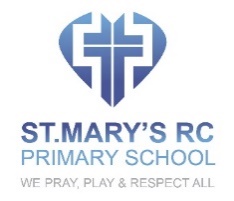 RE SUBJECT OVERVIEW 2019/2020  Our Whole-School Curriculum IntentOur curriculum will: Build children’s knowledge through rich, motivational and inspiring learning experiences that provide them with real life skills that enable them to move into the world with integrity and confidence Provide knowledge in all subjects that builds sequentially through their time at St. Mary’s Reflect the need and be specific to our local area and community Develop transferrable skills through their growing knowledge of the curriculum Be stimulating, fun and memorable for all children, extended into an enhanced extra-curricular school life Be ambitious and have high expectations and aspirations inclusively for every individual including academic, artistic, personal and sporting achievements. Develop life-long learners who are knowledgeable and aware of their own well-being, social, emotional, physical and spiritual needs. Reflect our mission statement that as a family, we pray, play and respect all and we have the capacity, by our actions, to change the world forever. In RE, we aim to do this through the following curriculum. The documents below show the subject overview, RSE programme content, and the Statutory Requirements.Please note some weeks are more or less than 4 weeks depending on when holidays fall. AutumnDomestic ChurchWed 4th Sept – Fri 4th OctEarly Years - Myself  - God knows and loves each oneYear 1 - Families - God’s love and care for every familyYear 2 - Beginnings - God is present in every beginningYear 3 - Homes - God’s vision for every familyYear 4 - People - The family of God in ScriptureYear 5 - Ourselves - Created in the image and likeness of GodYear 6 - Loving - God who never stops loving Baptism/ConfirmationMon 7 Oct-Fri 9th Nov (Includes half term holiday)Early Years - welcome  - Baptism: a welcome to God’s familyYear 1 - belonging - Baptism: an invitation to belong to God’s familyYear 2 - signs and symbols - Signs and symbols in BaptismYear 3 - promises - Promises made at BaptismYear 4 - called - Confirmation: a call to witnessYear 5 - LIFE CHOICES - Marriage, commitment and serviceYear 6 - vocation and commitment - The vocation of priesthood and religious lifeJudaism Mon 11th Nov-Fri 15th NovEarly Years - HannukkahYear 1 - Abraham and MosesYear 2 - ShabbatYear 3 - SynagogueYear 4 - TorahYear 5 - PassoverYear 6 - Rosh Hashanah, Yom Kippur Advent/ChristmasMon 18th Nov-Fri 20th DecEarly Years - birthday  - Looking forward to Jesus’ birthdayYear 1 - waiting - Advent: a time to look forward to ChristmasYear 2 - preparations - Advent: preparing to celebrate ChristmasYear 3 - visitors - waiting for the coming of JesusYear 4 - gift - God’s gift of love and friendship in JesusYear 5 - hope - Advent: waiting in the joyful hope for Jesus, the promised oneYear 6 - expectations - Jesus born to show God to the worldSpring Local ChurchMon 6th Jan-Fri 31st JanEarly Years - CELEbrating - People celebrate in ChurchYear 1 - special people - People in the parish familyYear 2 - Books - The books used in ChurchYear 3 - Journeys - Christian family’s journey with ChristYear 4 - Community - Life in the local Christian community and ministries in the parishYear 5 - mission - Continuing Jesus’ mission in diocese (ecumenism)Year 6 - sources - the Bible, the special book for the Church.EucharistMon 3rd Feb-Fri 6th Mar (includes half term holiday)Early Years - gathering - Parish family gathers to celebrate EucharistYear 1 - meals - Mass, Jesus’ special mealYear 2 - thanksgiving - Mass, a special time to thank GodYear 3 - listening & Sharing - Jesus gives himself to usYear 4 - giving & receiving - Living in communionYear 5 - memorial Sacrifice - Eucharist as the living memorial of Christ’s sacrificeYear 6 - unity - Eucharist enabling people to live in communionLent/EasterMon 9th Mar-Wed 8th AprilEarly Year - growing - Looking forward to EasterYear 1 - change - Lent: a time for changeYear 2 - opportunities - Lent: an opportunity to start anewYear 3 - giving all - Lent: remembering Jesus’ total givingYear 4 - self discipline - Celebrating growth to new lifeYear 5 - sacrifice - Lent: a time of aligning with the sacrifice made by Jesus Year 6 - death & new life - Celebrating Jesus’ death and resurrectionSummerPentecostMon 20th April-Fri 15th MayEarly Years - GOOD NEWS - Passing on the Good News of JesusYear 1 - Holidays and Holydays - Pentecost: feast of the Holy SpiritYear 2 - spread the word - Pentecost: a time to spread the Good NewsYear 3 - ENERGY - Gifts of the Holy SpiritYear 4 - NEW LIFE - To hear and live the Easter messageYear 5 - TRANSFORMATION - Celebration of the Spirit’s transforming powerYear 6 - WITNESSES - The Holy Spirit enables people to become witnessesIslamMon 18th May-Fri 22 MayEarly Years – Prayer matsYear 1 – MuhammadYear 2 – Prayer at homeYear 3 – The mosqueYear 4 – Qur’anYear 5 – Ramadan and PilgrimageYear 6 – Guidance for MuslimsReconciliation/Anointing of the sickMon 8th June-Fri 26th JuneEarly Years - FRIENDS - Friends of JesusYear 1 - BEING SORRY - God helps us choose wellYear 2 - RULES - Reasons for rules in the Christian familyYear 3 - CHOICES - Importance of examination of conscienceYear 4 - BUILDING BRIDGES - Admitting wrong, being reconciled with God and each otherYear 5 - FREEDOM & RESPONSIBILITY Commandments enable Christians to be free & responsibleYear 6 - HEALING - Sacrament of the SickUniversal ChurchMon 29th June-Fri 17th JulyEarly Years - OUR WORLD - God’s wonderful worldYear 1 - NEIGHBOURS - Neighbours share God’s worldYear 2 - TREASURES - God’s treasure; the worldYear 3 - SPECIAL PLACES - Holy places for Jesus and the Christian communityYear 4 - GOD’S PEOPLE - Different saints show people what God is likeYear 5 - STEWARDSHIP - The Church is called to the stewardship of CreationYear 6 - COMMON GOOD - Work of the worldwide Christian familyRelationships and Sex EducationAt St. Mary’s, RSE is delivered through the scheme, ‘A Journey in Love’, which is approved by Salford Diocese. It is delivered by school staff in the summer term over the period of 1 week. The materials/resources are strictly year group specific. External agencies and healthcare professionals may also have an input, although always in line with our school ethos and the Church’s teaching. RSE Programme content: An aspect of the mystery of love is taught in each year group; children are encouraged to marvel at the wonder and beauty of God’s creative love. This is reflected through a series of progressive and developmental tasks, activities and reflections which focus on physical, social, emotional, intellectual and spiritual development. With this in mind, the following themes from A Journey in Love are studied in each year group:  Nursery- Wonder at Gods’ Love Reception- God loves each of us in our uniqueness Year 1 –We meet God’s Love in our family  Year 2 –We meet God’s Love in the Community  Year 3- How we live in Love Year 4 - God Loves us in our differences  Year 5 – God loves me in my changing and development. Year 6- The wonder of God’s love in creating new life.Parents have the right to withdraw their children from RSE except in those elements which are required by the National Curriculum science orders. Should parents wish to withdraw their children they are asked to notify the school by contacting the headteacher. The school will support parents by providing material to help the children with their learning. ‘Come and See’ content is taken from the RECD which dictates what should be taught in a Catholic School. Its statutory requirements are given below -‘Come and See’ content is taken from the RECD which dictates what should be taught in a Catholic School. Its statutory requirements are given below -According to the RECDAccording to the RECDAges of 3–5Teachers enable pupils to:Ages of 3–5Teachers enable pupils to:Revelation• come to know Jesus is God the Father’s Son; • come to know that God loves each one always • and at all times;• experience and come to know that Jesus tells us about God hisFather;• hear the story of Christmas and Easter;• hear about the good news of Pentecost;• experience and become familiar with the sign of the cross.Celebration• come to appreciate their friendship with Jesus through Baptism;• come to know that Jesus helps us to choose the good;• come to know that Sunday is a special day for the church• family who come together to celebrate;• experience and recognise prayer is talking and listening toGod;• experience praying with others as a celebration;• experience liturgical celebrations in a variety of simple settings;• be able to join in simple prayers and hymns.The Church• know that they are special within their family and the community;• come to know that Mary is the Mother of Jesus;• experience that a church is a special place where God’s Peoplegather to pray;• begin to hear about God’s wonderful world.Life in Christ• respect each other, respect adults;• learn to take responsibility for choices and actions;• learn to say ‘sorry’;• form, and experience good relationships with peers and withadults in the school community.• ways in which a Christian family and parish share and celebratelife, and show care for one another;Ages of 5-7Teaching and learning strategies which enable pupils to develop knowledge and understanding to retell, recognise, describe, talk and ask questions about:Ages of 5-7Teaching and learning strategies which enable pupils to develop knowledge and understanding to retell, recognise, describe, talk and ask questions about:Revelationthe • sign of the cross;• the beauty, detail and order in creation;• Scriptural praise of God in creationand the story of creation as God’swork;• their gifts and growth (e.g. gifts ofsenses);• Scriptural imagery which speaks ofGod; stories of significant people inthe Old and New Testament;• the main events, characters and placesin the life of Jesus: Nativity, Palm Sunday,the Last Supper, Good Friday andEaster Sunday;• the story of the coming of the HolySpirit at Pentecost.Celebrationthe place and value • of celebrations infamily, school and parish;• the church’s celebration of Sunday asa special day;• some ways the church celebratesmajor seasons of the liturgical year;• celebrations in the life of Jesus;• signs and symbols used by the Church;• ways in which Jesus invited men andwomen to friendship and discipleship;• the main rites and symbols of Baptismand Confirmation;• the story of the Last Supper;• the main aspects of the Eucharisticcelebration and prayers used at theEucharist;• the need to say sorry and ask forgiveness;• the Good News of God’s love and forgivenessin Old and New Testamentand the prayers of the Mass;• Gospel accounts of how Jesus gave individualsthe chance to change;• ways in which Jesus showed love andcare;• the role of a priest in the love andservice of God’s family;• prayers from Scripture and tradition;• Jesus prayer to his Father;• ways in which people pray in church.• celebrations of the Jewish faith andother religions.The Church• relationships they have in the family,at school, in the parish, neighbourhood,world;• ways of belonging to the community;• the ‘Church’ as the People of God madeone by Jesus, a community whichshares love and life;• roles in the communities to whichthey belong (e.g. children, parents,parishioners, priest, bishop, Pope);• the role of Mary and her ‘yes’ to God’sWord;• God’s call to key figures in the historyof the People of God, past and present;and saints/founders;• the Church as a ‘house of God’ whereGod’s People gather with Jesus;• the Church buildings and furnishingsand how people show respect and reverencein church;• the way Jesus proclaimed the GoodNews in what he did and said;• the way Jesus gathered and formed acommunity of disciples and the lifethey shared;• how people who heard the Good Newsof Jesus began to share a way of life;• opportunities today to live and sharelife following the example of Jesus;• the Jewish faith.Life in Christ• relationships of love (e.g. parent,child) and love received and given (e.g.sharing)• their human qualities and gifts andthose of others;• self-esteem and respect for others;• ways in which Jesus showed love andrespect for others;• ways in which they are free to choose;• taking responsibility for themselvesand towards others;• Scripture passages which illustratefreedom and responsibility in thechoices people made;• the Holy spirit as the Helper Jesuspromised his Church;• the love shown to them and how toshow love to others;• responses that are not loving and failuresto show love and care;• Scripture passages which reveal God’slove (e.g. psalms of thanks, trust, callsfor help);• Jesus’ commandment ‘love one anotheras I have loved you;• signs of God’s care and blessings: increation, in Scripture and in humanlife;• similarity, equality and difference;• passages in Scripture which expressjoy and trust in God’s love;• the words of Jesus which speak of hisFather’s love;• ‘neighbours’ and Jesus’ call to ‘loveyour neighbour as yourself’;• the way the Jewish faith and other religionslive their lives.Ages 7-11Teaching and learning strategies which enable pupils to develop knowledge and understanding togive reasons, show understanding, make links, engage and respond to:Ages 7-11Teaching and learning strategies which enable pupils to develop knowledge and understanding togive reasons, show understanding, make links, engage and respond to:Revelationhow Jesus spoke of God • his Father and theHoly Spirit;• responses to creation (e.g. in prayer, art,music etc.);• care for and misuse of God’s creation;• God’s call to people in the Old Testament;• how Jesus called people to follow him;• ways in which people of today can hear andrespond to God’s call;• key imagery that speaks of God in the OldTestament and the Gospels;• the Bible;• the Gospel accounts of key events in the lifeof Jesus: nativity,• presentation, finding in the Temple, baptism,temptations, passion, death,• resurrection and ascension;• the Gospel accounts of Jesus’ public ministryand teaching;• the Gospel accounts of how the lives of menand women were changed by their encounterswith Jesus;• the Gospel accounts of the coming of theHoly Spirit at Pentecost and the transformationof the disciples.Celebrationcelebrations which mark • significant eventsin people’s lives;• the Church’s celebrations of significantevents in the life of Jesus;• Sunday as a significant day in the life of thelocal Church;• elements of sacramental celebrations (e.g.blessing, exchanging greetings, praise);• community prayer;• signs and symbols and their significance inliturgy;• words and images Jesus used to express communion(e.g. I am the vine and you are thebranches);• some ways people enter into the communionof the Church;• the rites of Baptism and Confirmation andthe response they invite;• the structure of the Eucharist;• the significance of the Church’s names forthis Sacrament the Mass, Eucharist, theLord’s Supper, the Breaking of Bread;• Jesus’ attitudes to sinners and his teachingabout sorrow and forgiveness;• their freedom to choose and responsibility tochoose the good;• the practice of examination of conscienceand its significance for Christian living;• the rite of Reconciliation and its significance;• the Sacrament of the Sick;• ways in which love and commitment are importantin human life;• and be able to name the Sacraments of HolyOrders and Matrimony and to explain theirsignificance in their own words;• prayer in the life of Jesus;• the prayer Jesus taught his friends (Our Father)and its significance;• a variety of prayers and prayer forms, formaland informal used for personal and communityprayer;• respect for celebrations of the Jewish faithand other religions and appreciation thatprayer has a place for their followers.The Church• key images of the Church used in Scriptureand Tradition; the implications of this imageryfor community life;• implications of this imagery for communitylife;• God’s call to individuals and their differentresponses;• the role of Mary as Mother of Jesus, as thefirst disciple and Mother of the Church;• the gifts of the Holy Spirit which are given toindividuals and groups for the service of thewhole community;• the cost of discipleship;• ways of taking part in the life and worship ofthe domestic and local church (e.g. celebratingEucharist, prayer for others, parish activities);• to being Church’ in the parish, diocese anduniversal Church;• the life of the Church in other parts of theworld (e.g. customs and traditions, universalsaints);• the ways Jesus proclaimed Good News toeveryone he met and the variety of responsesmade;• the life and growth of the first Christiancommunities (e.g. Paul, Stephen);• the teaching role of the apostles (e.g.through New Testament letters);• how the local church is ‘good news’ for peopleand how everyone can have a part inthis;• how the school community has opportunitiesto be ‘good news’ for others;• respect for the writings and holy people ofthe Jewish faith and other religions.Life in Christ• the joy and challenge of and the giving andreceiving in relationships;• human gifts and qualities and the physicalworld as gifts and signs of God’s love;• how such gifts may be used, neglected orabused;• the Gospel message that Jesus brings fullnessof life for all people: the Beatitudes;• the joys and challenges that freedom and responsibilitybring;• conscience as a gift to be developed throughthe practice of examination of conscience;• accounts in Scripture of God’s invitationsand a variety of responses;• the motives and emotions which influencechoices;• Gospel accounts which show the love andcomplete self-giving of Jesus;• the suffering, death and resurrection of Jesusas a sign of love, sacrifice and the source ofnew life;• sin as a failure of love and the love and mercyof God which calls people to sorrow and forgiveness;• the diversity and richness of creation;• the value and challenge of differences betweenindividuals and peoples;• the values of sharing, showing respect andcare for others;• respect for community values and life ofother cultures and other religious communities;• how love of God is shown in obedience toGod’s commandments;• Sunday as the Lord’s day;• ways love of neighbour can be shown athome, at church, locally and globally;• the Christian values which inform love ofneighbour and oneself;• ways in which care for others is importantfor the Jewish faith and other religions.